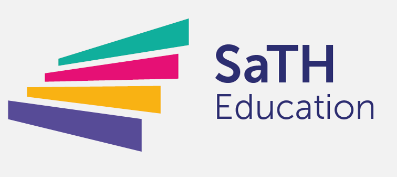 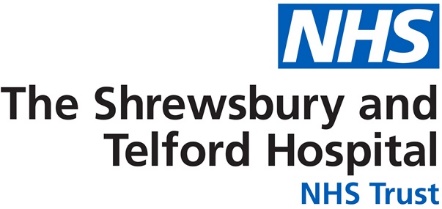 Work Experience Directory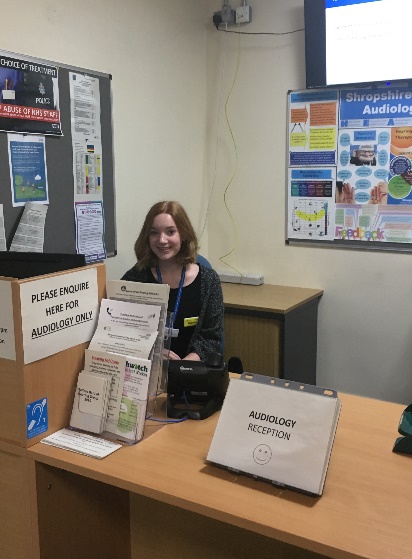 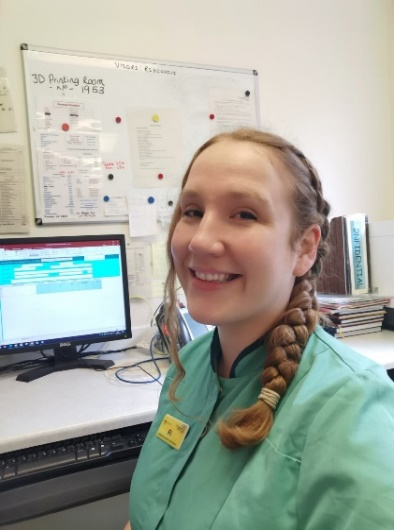 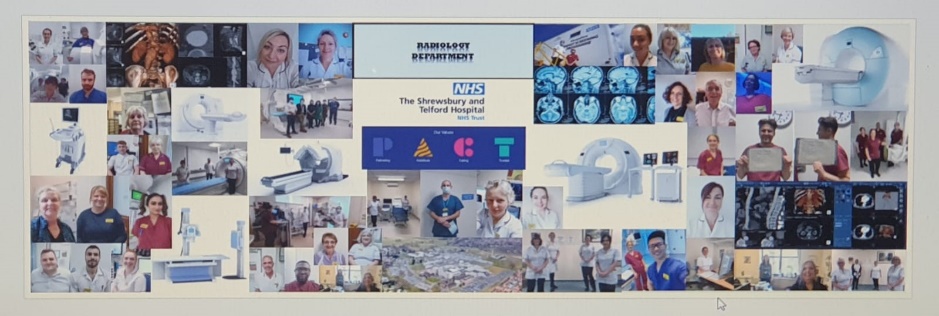 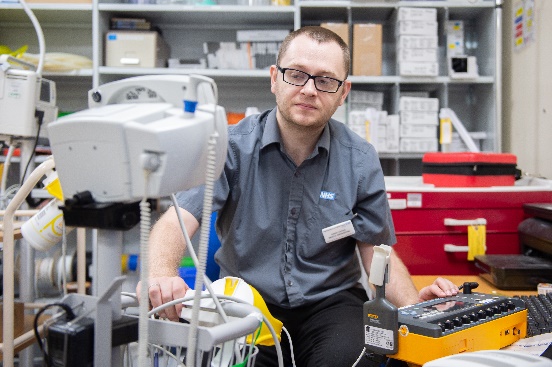 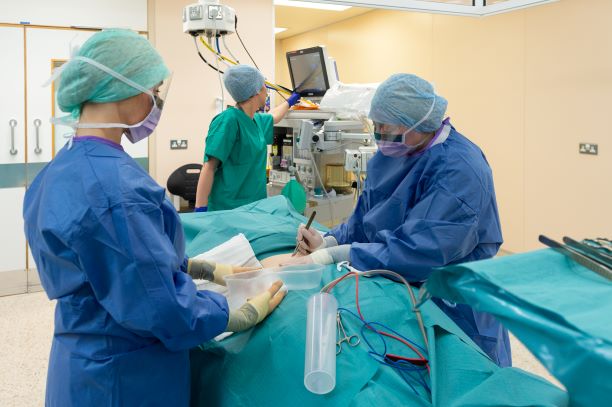 This directory lists all the departments and job roles the Trust can offer work experience placements in. Should you have any specific career aspirations that are not listed here please contact us via sath.wideningparticipation@nhs.netThe Trust has a centralised process for work experience applications therefore all work experience applications MUST come via this process. Individually arranged placements will not be accepted. Due to the demand for placements, we unfortunately must restrict applications to one placement during each academic year. You can identify up to three areas that you would be interested in having a placement in that supports your career path. We will then liaise with managers within these areas to see if they are able to accommodate your requests and let you know within six weeks of application. If after this time you have not heard from us, please contact sath.wideningparticipation@nhs.netAll departments outlined in this directory are risk assessed and comply with the Trust’s Health and Safety Policy. We are not able to offer placements in areas that have not been through this process.How to apply for a work experience placement:Using this directory decide which department or job role you wish to have you placement opportunity with.Complete an application form and self-declaration form – see Trust website www.sath.nhs.uk or www.belongtosomething.co.ukFully completed forms should be sent to: sath.wideningparticipation@nhs.netUnfortunately, due to the demand for placements we are only able to offer an opportunity to those who live within Shropshire, Telford and Wrekin.For further information on the variety of careers which exist within the NHS please visit www.healthcareers.nhs.ukClinical servicesDepartmentPlacement information Other information  Nursing5 day observational only. Working with various members of the ward teamLimited number of ward-based placements. Applications must be submitted at least 8 weeks before placement date. Applicants must be in Year 12 or above.PharmacyAnything from a day to a week.An all-round experience of working in Pharmacy. Spending time with each team, experiencing the work in the department and on the wards. Activities observed include dispensing, issuing stock, replenishing stock on the wards, dispensing medication, taking medication histories for in-patients, speaking to patients about their medication and discharge preparations.Sixth form upwards.Placements available November and JulyCardio-Respiratory technicianAll activities will be observational only.An insight into the career structure within cardio-respiratoryInsight into how the department operates.An insight into heart and lung function testing using a variety of techniques and equipment.Year 12 and above. Excellent communication skillsFertility ServicesPlacement duration of two daysSixth form and above. Interest in healthcare science career.RadiotherapyPlacement duration up to one week.During the placement you will gain an overview of radiotherapy treatment and the multidiscipline team that this entailsSixth form and aboveAudiology			Placement duration- maximum 3 daysObservation placement with a mixture of adults/paediatrics services.Sixth form and aboveMost suited to students who have a keen interest in science, technology but the main focus is patient interaction/communicationRadiology PRHObservational placement onlyTwo days maximum An overview of the various areas and roles within the department Sixth form and aboveMaxillofacial Up to a week in durationParticipants will work in a lab setting taking part in various activities.  Develop an understanding of the type of services supported and the training required to work within the department.Medicine - Shadowing a doctorPlacement length may vary on departments available. shadowing a doctor(s) in a variety of settings within a hospital environment including clinics, ward work and if applicable theatres.Sixth form and aboveMidwiferyPlacement duration one week.Shadow healthcare workers to gain experience of the clinical environment Sixth form and aboveLaboratories Placements may be available depending on activity within the department. Sixth form and aboveTherapiesWork experience placements are available across the Therapy Centre including Dietetics, Physiotherapy, Occupational Therapy, Speech & Language & Admin and individual requests will be considered.Sixth form and aboveSupport ServicesDepartmentPlacement information Other information  Catering (RSH)3 – 5 daysDuring the placement you will see the various departments within catering, patients meals/dining room servery/caffe bistroOver the age of 15Legal ServicesPlacement duration 1-2 weeks.Support and observe work within the department. Sixth form and aboveLibrary Services RSH and PRHPlacement available from one day to one week.During the placement you would: Take part in general library duties (shelving, issuing books, processing materials)Meet with members of the team to understand their role and responsibilities.Have the opportunity for involvement in more complex tasks. Learn about the role of libraries in a hospital environment.Year 11 and above.Participants should have good attention to detail and an interest in information (print & electronic)Must have some computer skills.No safety clothing required but should dress smartly.Clinical Audit Placement one week in duration.Tasks undertaken: Assist with general admin tasks, photocopying, filing, getting case notes.  With support produce PowerPoint presentations and scan audit forms.  Attend meetings as an observer.Age 16 upwardsEducation Business Support UnitDuration of placement from one day to one week.Support with general business support e.g. scanning of health declarations, printing of course material, creating promotional posters. Observation of LMS systems, organising mandatory training programme.Opportunity to observe mandatory training sessions and other training taking place, observe lots of customer service, telephone and face to face support. Opportunity to develop their CV skills and interview guidance.Year 10 and abovePorters – PRHDuration of placement- no longer than one week.Year 10 and aboveImprovement TeamPlacements available throughout the year. Duration of placement can be 1 day to a maximum of 5 days.Will participate in Improvement training (including bitesize videos)Improvement activities Improvement planning meetingsYear 12 and aboveFinanceDuring the placement you will experience the day to day running of the department with an opportunity to spend time in financial management, financial accounts, payroll, accounts payable and accounts receivable teams.  You will meet the members of the teams and understand their roles and responsibilities and have the opportunity to shadow finance staff in live meetings.You will gain an insight into NHS finance and undertake individual tasks such as data analysis.Open to Year 10 and above students with an interest in pursuing a career in NHS Finance.